.Intro: 16 CountsStep-Lock-Step x2, Mambo Step, Step Back on L.RCoaster Cross, Side Rock, Recover, Cross, 1/4 Shuffle fwd, 1/4 Side Rock, Recover, TouchPoint fwd, Point Side, Behind-Side-Cross X2Rock, Recover, Cross, 1/4, 1/4, Cross, Side Rock, Recover, Touch, Side, Together, Step fwdSide, Together, Step Back, Step Back on R.L, Coaster Step, 1/4 Side Rock, Recover, CrossPoint & Point, Back Rock, recover, Together X2Start AgainRestart 1: In the 3rd wall after count 40, count 8 of the 5th blockRestart 2: In the 6th wall after count 14, count 6 of the 2nd blockYou Can Be Loved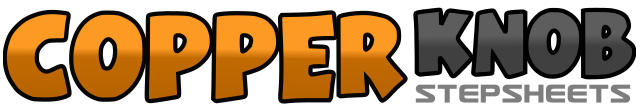 .......Compte:48Mur:4Niveau:Easy Intermediate.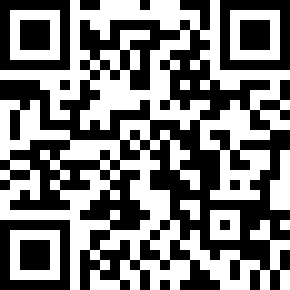 Chorégraphe:Antoinette Claassens (NL) - September 2020Antoinette Claassens (NL) - September 2020Antoinette Claassens (NL) - September 2020Antoinette Claassens (NL) - September 2020Antoinette Claassens (NL) - September 2020.Musique:You Can Be Loved - DesrayYou Can Be Loved - DesrayYou Can Be Loved - DesrayYou Can Be Loved - DesrayYou Can Be Loved - Desray........1&2RF. Step fwd - LF. Lock behind RF - RF. Step fwd3&4LF. Step fwd - RF. Lock behind LF - LF. Step fwd5&6RF. Rock fwd - LF. Recover - RF. Step back7-8LF. Step back - RF. Step back1&2LF. Step back - RF. Step together - LF. Cross over RF3&4RF. Side rock - LF. Recover - RF. Cross over LF5&6LF. 1/4 Turn L step fwd - RF. Close beside LF - LF. Step fwd (9:00) **Restart 2**7&8RF. 1/4 Turn L rock to R side - LF. Recover - RF. Touch toe beside LF (6:00)1-2RF. Touch toe fwd - RF. Point toe to R side3&4RF. Cross behind LF - LF. Step side - RF. Cross over LF5-6LF. Touch toe fwd - LF. Point toe to L side7&8LF. Cross behind RF - RF. Step side - LF. Cross over RF1&2RF. Side rock - LF. Recover - RF. Cross over LF3&4LF. 1/4 Turn R step back - RF. 1/4 Turn R step side - LF. Cross over RF (12:00)5&6RF. Side rock - LF. Recover - RF. Touch toe beside LF7&8RF. Step side - LF. Step together - RF. Step fwd1&2LF. Step side - RF. Step together - LF. Step back3-4RF. Step back - LF. Step back5&6RF. Step back - LF. Step together - RF. Step fwd7&8LF. 1/4 Turn R rock to L side - RF. Recover - LF. Cross over RF (3:00) **Restart 1**1&2RF. Touch toe to R side - RF. Touch toe beside LF - RF. Touch toe to R side3&4RF. Back rock - LF. Recover - RF. Step together5&6LF. Touch toe to L side - LF. Touch toe beside RF - LF. Touch toe to L side3&4LF. Back rock - RF. Recover - LF. Step together